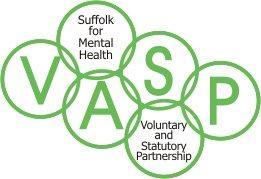 Haverhill Locality VASPAGENDAWednesday 4th April 201810.00 am – 12pm AtLeiston Community Centre, Leiston Road, Haverhill, SuffolkCB9 8JJMinutes: to be confirmedWelcome / apologies & brief introductionsWhat is VASP and why bring it to Haverhill??What’s going on - who/what/where?  future events Building from here…..Time To Change Update/VASP Co-ordinator’s update (10)Haverhill Locality concerns (VASP priorities)AOB:  Mental Health awareness week (14th May - 20th May)Dates of future meetings tbc